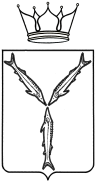 МИНИСТЕРСТВО ОБРАЗОВАНИЯ САРАТОВСКОЙ ОБЛАСТИП Р И К А Зот 27.10.2021 № 1802г. СаратовОб утверждении кодов образовательных организаций, учреждений здравоохранения, расположенных на территории
Саратовской области, органов местного самоуправления, осуществляющих управление
в сфере образованияВ соответствии с приказом Федеральной службы по надзору в сфере образования и науки от 11 июня 2021 года № 805 «Об установлении требований к составу и формату сведений, вносимых и передаваемых в процессе репликации в федеральную информационную систему обеспечения проведения государственной итоговой аттестации обучающихся, освоивших основные образовательные программы основного общего и среднего общего образования, и приема граждан в образовательные организации для получения среднего профессионального и высшего образования и региональные информационные системы обеспечения проведения государственной итоговой аттестации обучающихся, освоивших основные образовательные программы основного общего и среднего общего образования, а также к срокам внесения и передачи в процессе репликации сведений в указанные информационные системы», в целях осуществления единого подхода при проведении государственной итоговой аттестации по образовательным программам основного общего и среднего общего образования на территории Саратовской области, мониторинговых исследований, Всероссийских и региональных проверочных работ, аттестации педагогических работников, Всероссийской олимпиады школьников, формирования статистических отчетов ПРИКАЗЫВАЮ:Утвердить коды образовательных организаций, учреждений здравоохранения, расположенных на территории Саратовской области, органов местного самоуправления, осуществляющих управление в сфере образования (приложение).Директору государственного автономного учреждения Саратовской области «Региональный центр оценки качества образования» использовать коды образовательных организаций, учреждений здравоохранения, расположенных на территории Саратовской области, органов местного самоуправления, осуществляющих управление в сфере образования, утверждённые пунктом 1 настоящего приказа, в 2021/2022 учебном году при:формировании региональной информационной системы обеспечения проведения государственной итоговой аттестации обучающихся, освоивших основные образовательные программы основного общего и среднего общего образования;проведении мониторинговых исследований;проведении Всероссийских и региональных проверочных работ;проведении Национальных исследований качества образования;предоставлении статистических сведений по запросам министерства образования области;техническом сопровождении аттестации педагогических работников;техническом сопровождении Всероссийской олимпиады школьников.Руководителям образовательных организаций, функции и полномочия учредителя в отношении которых осуществляет министерство образования области, использовать коды образовательных организаций, учреждений здравоохранения, расположенных на территории Саратовской области, органов местного самоуправления, осуществляющих управление в сфере образования, утверждённые пунктом 1 настоящего приказа, при проведении мероприятий, указанных в пунктах 2.1  2.7 настоящего приказа.Рекомендовать руководителям органов местного самоуправления, осуществляющих управление в сфере образования, руководителям профессиональных образовательных организаций, руководителям образовательных организаций высшего образования использовать коды образовательных организаций, учреждений здравоохранения, расположенных на территории Саратовской области, органов местного самоуправления, осуществляющих управление в сфере образования, утверждённые пунктом 1 настоящего приказа, при проведении мероприятий, указанных в пунктах 2.1  2.7 настоящего приказа.Признать утратившим силу приказ министерства образования Саратовской области от 23 ноября 2020 года № 1460 «Об утверждении кодов образовательных организаций, учреждений здравоохранения, расположенных на территории Саратовской области, органов местного самоуправления, осуществляющих управление в сфере образования».Контроль за исполнением настоящего приказа возложить на заместителя министра  начальника управления общего и дополнительного образования.Исполняющий обязанности министра                                           М.И. Орлов